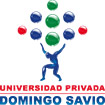 SOLICITUD DE ESTUDIANTE INTERNACIONAL MOVILIDAD VIRTUAL/ NO PRESENCIALEl periodo académico del Segundo Semestre en la UPDS es de agosto a Enero del 2022, dividido en 6 módulos organizados de la siguiente manera:Datos PersonalesInformación AcadémicaMaterias a cursar en la UPDS____________________________			____________________________Lugar / Fecha					             Lugar/Fecha____________________________			____________________________Firma del Estudiante				             Firma del Tutor                                                                                    Coordinador/Resp. del alumnoIMPORTANTE: Por favor adjunte los siguientes documentos en pdf a esta solicitud y envíelos por correo electrónico a:Secretaría General Nacional Universidad Privada Domingo SavioVanessa.castedo.v@upds.edu.bo Isabel.Estrada@upds.edu.boDocumentos a presentar:Carta de recomendación de la Universidad de origen o de la Institución que auspicia el intercambio.Historial AcadémicoCédula de Identidad1 foto 4 x 4Para más información escribir al WhatsApp: 591-78529037 MóduloPeriodoMóduloPeriodo18 agosto a 2 de septiembre 431 de octubre a 25 de noviembre 25 septiembre a 30 de septiembre 528 de noviembre a 23 de diciembre 33 de octubre a 28 de octubre 63 de enero a 31 e enero Nombre Completo:         			Dirección Postal:      Ciudad:      	                                      Provincia/Estado:        País:      	                           Código Postal:      Teléfono: (     ) (     )      	              Fax: (     ) (     )      Correo electrónico: Sexo: 	☐ Masculino	    ☐ Femenino           Fecha de Nacimiento:      /     /  País de Nacimiento:	Número de Pasaporte:Institución de origen: Área de estudios:      Año/ Semestre de estudio:              	 ☐ año  o   ☐ semestrePromedio o Índice de Aprovechamiento Acumulado:Responsable del alumno:Nombre:Teléfono: (     ) (     )      	Fax: (     ) (     )      Email:		CarreraMateriaNº de créditos